  EDEN du CM1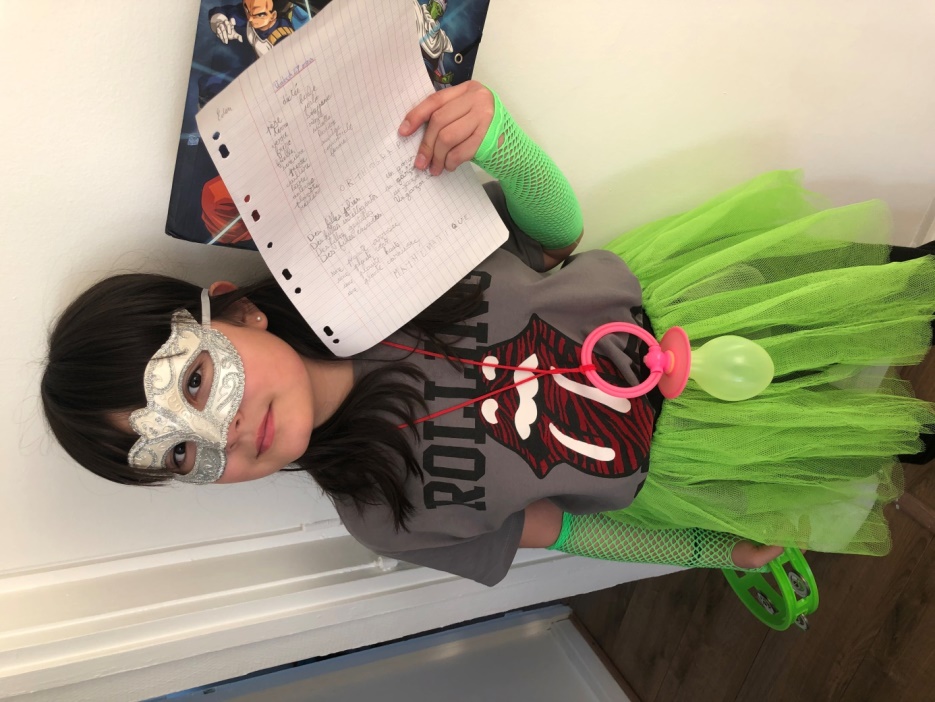 ISMAEL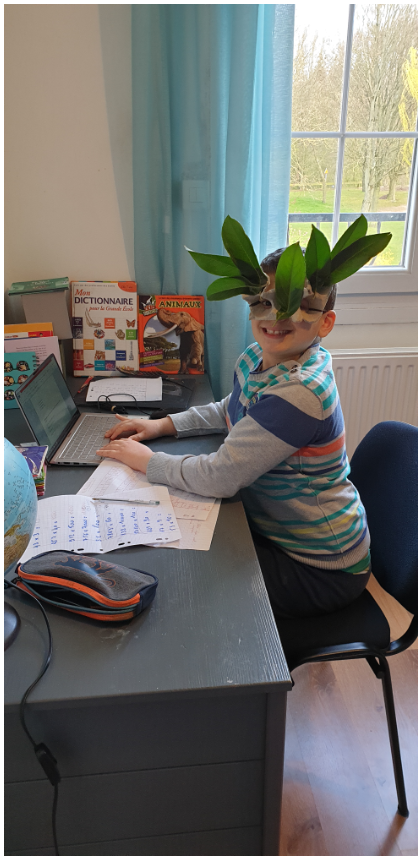 